Голос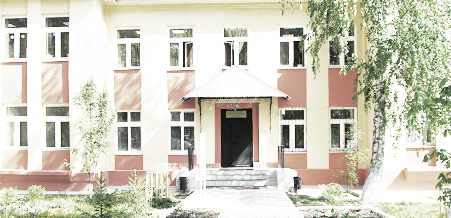 ДУБРАВЫПЕЧАТНОЕ СРЕДСТВО ИНФОРМАЦИИ АДМИНИСТРАЦИИ ГОРОДСКОГО ПОСЕЛЕНИЯ ПЕТРА ДУБРАВА муниципального района Волжский Самарской области   Пятница  17  сентября  2021 года                                                                         № 25 (211)                           Сообщение о возможном установлении публичного сервитута1Министерство энергетики Российской Федерации(уполномоченный орган, которым рассматривается ходатайство 
об установлении публичного сервитута)Министерство энергетики Российской Федерации(уполномоченный орган, которым рассматривается ходатайство 
об установлении публичного сервитута)2Размещение существующего объекта электросетевого хозяйства федерального значения«Электросетевой комплекс – «ВЛ 220 кВЗубчаниновская - 1, Зубчаниновская – 2, отп. от Зубчаниновская 2 к ПС Н.Куйбышевская, Куйбышевская 6»»(цель установления публичного сервитута)Размещение существующего объекта электросетевого хозяйства федерального значения«Электросетевой комплекс – «ВЛ 220 кВЗубчаниновская - 1, Зубчаниновская – 2, отп. от Зубчаниновская 2 к ПС Н.Куйбышевская, Куйбышевская 6»»(цель установления публичного сервитута)3Адрес или иное описание местоположения земельного участкаКадастровый номер земельного участка3Самарская область, г. Самара, Кировский район63:01:0000000:322 (63:01:0248051:2)3Самарская область, г.Самара, Кировский район, ЛЭП-220 кВ "Зубчаниновка-1,2"63:01:0000000:476 (63:01:0248051:503, 63:01:0248051:504, 63:01:0248051:505, 63:01:0248051:506, 63:01:0248051:507)3Самарская обл., г.Самара, Кировский р-н, ВЛ 220 кВ "КБШ-3,4" (ВЛ 220 кВ ПС "КБШ-500" - ПС "Кировская" 220/110/10 кВ) (опора № 40 - ПС "Кировская" 220/110/10 кВ)63:01:0000000:497 (63:01:0248051:511, 63:01:0248051:512)3Российская Федерация, обл. Самарская, г. Самара, Кировский, Промышленный, Красноглинский р-ны ЛЭП (ВЛ)-110кВ "БК-1,2" (БТЭЦ 110/35/10 кВ - опора №63), Отп. на Авиазавод (опора №4а - ПС Авиа 110 кВ)63:01:0000000:498 (63:01:0248051:515, 63:01:0248051:516, 63:01:0248051:517)3Самарская область, Волжский район, в северо-западной части кадастрового квартала 63:01:024805163:01:0248051:5283Самарская область, Волжский район, в юго-восточной части кадастрового квартала 63:01:024805163:01:0248051:5293Самарская область, Волжский район, в центральной части кадастрового квартала 63:01:024805163:01:0248051:5303Самарская область, Волжский район, ЗАО СХП "Черновский"63:17:0000000:11093Самарская область, Волжский район, ЗАО СХП "Черновский"63:17:0000000:11103Самарская область, Волжский р-н, ЗАО СХП "Черновский"63:17:0000000:120 (63:17:0901005:21, 63:17:0903005:24, 63:17:0904003:85, 63:17:0904005:15, 63:17:0904007:17, 63:17:0904010:1)3Самарская обл., Волжский р-н, МСПП совхоз "Рубежное"63:17:0000000:125 (63:17:0704004:3, 63:17:0704016:5, 63:17:0704016:6, 63:17:1401003:3)3Самарская область, Волжский район, СПК "Прогресс"63:17:0000000:134 (63:17:1601002:6, 63:17:1601002:7, 63:17:1603001:1)3Самарская область, Волжский район, участок в границах МУСПП "Молодая "Гвардия"63:17:0000000:1558 (контур 1, контур 3)3Самарская область, Волжский район, МСПП "Рубежное"63:17:0000000:1571 (контур 7, контур 30)3Российская Федерация,Самарская обл., р-н Волжский, с. Воскресенка, Электросетевой комплекс ВЛ 6 кВ фидер 12 ПС Воскресенская БПС с отпайками на КТП В 1201/250, 1202/100, 1203/400, 1204/400, 1205/160, 1208/180, 1215/160, ТП В 206/100, ЗТП В 1207/250, 1214/400 (ВЛ 6 кВ Ф12 ПС Воскресенская БПС)63:17:0000000:160 (63:17:0510003:50)3Российская Федерация, обл. Самарская, р-н Волжский, линия зона Стройкерамика, электросетевой комплекс ВЛ 10 кВ фидер 13 ПС Тепличная с отпайкой на КТП Т 1302/2х630 (абонент.) (ВЛ 10 кВ Ф13 ПС Тепличная)63:17:0000000:162 (63:17:0303010:106, 63:17:0303010:116, 63:17:0303010:117)3Российская Федерация,Самарская обл., р-н Волжский, линия зона Стройкерамика, ВЛ 10 кВ фидер 12 ПС Тепличная (ВЛ 10 кВ Ф12 ПС Тепличная)63:17:0000000:164 (63:17:0303009:62, 63:17:0303009:63, 63:17:0303010:132, 63:17:0303010:133, 63:17:0303010:134, 63:17:0303010:135, 63:17:0303010:136, 63:17:0303010:137, 63:17:0303010:138, 63:17:0303010:139, 63:17:0303010:140, 63:17:0303010:141)3Российская Федерация,Самарская обл., р-н Волжский, линия зона Стройкерамика63:17:0000000:174 (63:17:0303009:64, 63:17:0303009:65, 63:17:0303009:66, 63:17:0303009:76)3Российская Федерация, Самарская область, Волжский район, с. Воскресенка, электросетевой комплекс ВЛ 6 кВ фидер 26 ПС Воскресенская БПС с отпайками на КТП В 2603/320, 2608/400, ЗТП В 2602/250, кольцо с Ф12 ПС Воскресенская БПС (ВЛ 6 кВ Ф26 ПС Воскресенская БПС)63:17:0000000:175 (63:17:0510003:114, 63:17:0511004:168)3Российская Федерация,Самарская обл., р-н Волжский, Новолопатинский, с. Просвет, Электросетевой комплекс ВЛ 10 кВ фидер 8 ПС Дружба-Тяговая с отпайками на ТП ДР 803/160,808/160,814/250,КТП ДР 826/160,811/160(абонент.),827/250(абонент.),802/400(абонент.),кольцо с Ф19 ПС Вершины,кольцо с Ф10 ПС Д.Умет (ВЛ 10 кВ Ф8 ПС Дружба-Тяговая)63:17:0000000:189 (63:17:0704004:79)3Российская Федерация, Самарская область, Волжский район, ВЛ-110 кВ Южная-1 ВЛ-110 кВ Дружба-2, участок б/н63:17:0000000:19 (контур 14, контур 15, контур 42, контур 47, контур 49, контур 51, контур 57, контур 58, контур 61, контур 69, контур 70, контур 71, контур 72, контур 77, контур 78, контур 101, контур 108, контур 123, контур 126, контур 127, контур 144, контур 145)3Российская Федерация, Самарская область, р-н Волжский, с. Белозерки, линия зона Подлесный, Электросетевой комплекс ВЛ 6 кВ фидер 1 ПС Подлесная с отпайками на КТП П103/100,П105/160,П118/63,П101/160,ТП П104/250 (ВЛ 6 кВ Ф1 ПС Подлесная)63:17:0000000:190 (63:17:0903002:154, 63:17:0903002:155, 63:17:0903002:156, 63:17:0904003:100, 63:17:0904003:101, 63:17:0904003:87, 63:17:0904003:88, 63:17:0904003:89, 63:17:0904003:90, 63:17:0904003:91, 63:17:0904003:92, 63:17:0904003:93, 63:17:0904003:94, 63:17:0904003:95, 63:17:0904003:96, 63:17:0904003:97, 63:17:0904003:98, 63:17:0904003:99, 63:17:0904007:85, 63:17:0904007:90, 63:17:0904007:91, 63:17:0904007:92, 63:17:0904007:93, 63:17:0904007:94, 63:17:0904007:95, 63:17:0904007:96, 63:17:0904007:97)3Российская Федерация, Самарская обл, р-н Волжский63:17:0000000:209 (63:17:0904007:101, 63:17:0904007:102)3Самарская обл., р-н Волжский п. Самарский АОЗТ "Октябрьский"63:17:0000000:228 (63:17:1303005:31)3Самарская область, Волжский район, ГНУ Поволжская АГЛОС, п. Новоберезовский63:17:0000000:236 (63:17:1201002:137, 63:17:1201003:333, 63:17:1203001:158, 63:17:1203002:9, 63:17:1203002:10, 63:17:1501003:293)3Российская Федерация, Самарская обл, р-н Волжский, ВЛ 35 кВ "Подлесная" от Пс "заречная" 110/35/6 кВ (Тяговая) до ПС "Подлесная" 35/6 кВ, Заход на ПС "Вишневка" 35/10-6 кВ от опоры № 28, Заход на ПС "Вишневка" 35/10-6 кВ от опоры № 28 а63:17:0000000:25 (контур 69, контур 80, контур 88)3Самарская область, Волжский район, в районе с. Черноречье63:17:0000000:331 (63:17:0803015:2, 63:17:0803015:3, 63:17:0803015:5, 63:17:0803015:10, 63:17:0803021:5, 63:17:0803021:6, 63:17:0803021:11)3Российская Федерация, Самарская область, Волжский район, ВЛ 110 кВ отпайка от БК-1 к ПС "АСК-2" от опоры №1 до опоры №363:17:0000000:36 (контур 2)3Российская Федерация, Самарская область, Волжский район63:17:0000000:369 (63:17:0704016:63, 63:17:0704016:64, 63:17:0704016:65, 63:17:0704016:66)3Самарская область, в границах Волжского района63:17:0000000:3749 (контур 49, контур 53)3Российская Федерация, Самарская область, Волжский район, на территории сельского поселения Дубовый Умет и на территории сельского поселения Лопатино, участок б/н63:17:0000000:3760 (контур 14, контур 21)3Российская Федерация, Самарская обл., Волжский р-н, п. Петра-Дубрава63:17:0000000:379 (63:17:0301014:85, 63:17:0303009:118, 63:17:0303009:119, 63:17:0303009:128, 63:17:0303009:129)3Самарская область, Волжский район, МСПП "Рубежное", земельный участок расположен в кадастровых кварталах 63:17:0704004; 63:17:1401003; 63:17:070401763:17:0000000:37903Самарская область, Волжский район, МСПП "Рубежное", земельный участок расположен в кадастровых кварталах 63:17:0701001; 63:17:0701008; 63:17:0703002; 63:17:0704005; 63:17:0803007; 63:17:0704004; 63:17:070400563:17:0000000:3793 (контур 4)3Российская Федерация, Самарская обл, р-н Волжский, ВЛ(ЛЭП) 110 кВ БК-1,2 от опоры №64 до опоры №91а63:17:0000000:39 (контур 1, контур 3, контур 4, контур 5, контур 6, контур 7, контур 29)3Самарская область, Волжский район, в районе п.г.т. Смышляевка63:17:0000000:393 (63:17:0301015:235)3Самарская область, Волжский район , в районе п.г.т. Смышляевка63:17:0000000:395 (63:17:0301015:237)3Самарская обл.,Волжскийрайон,в районе поселка городского типа Смышляевка63:17:0000000:397 (63:17:0303009:151)3Самарская обл, р-н Волжский,в районе пгтСмышляевка63:17:0000000:404 (63:17:0303010:306, 63:17:0303010:307)3Российская Федерация,Самарская обл., р-н Волжский, ВЛ 220 кВ "Просвет-1" (от гр. Кинельского р-на до гр. Кинельского р-на) ВЛ 220 кВ "Просвет-2" (от гр. Кинельского р-на до гр. Красноармейского р-на) ВЛ 220 кВ "Орловская-1" (от гр. Кинельского р-на до ПС Орловская) ВЛ 220 кВ "Орловская-2" (от ПС Орловская)63:17:0000000:41 (63:17:0904003:243, 63:17:1502001:136, 63:17:1601001:3409, 63:17:1601002:135, 63:17:1601002:136, 63:17:1601002:141, 63:17:1601002:142, 63:17:1601002:143, 63:17:1601002:144, 63:17:1601002:145, 63:17:1601002:146, 63:17:1601002:147, 63:17:1603001:180)3Самарская область, Волжский район, в районе п. Смышляевка63:17:0000000:410 (63:17:0303011:118)3Самарская область, Волжский район, в границах МУСПП "Молодая гвардия", земельный участок расположен в южной части кадастрового квартала 63:17:051900263:17:0000000:41563Самарская область, Волжский район, в границах МУСПП "Молодая гвардия", земельный участок расположен в южной части кадастрового квартала 63:17:051900263:17:0000000:41573Российская Федерация, Самарская обл, р-н Волжский, ВЛ 110 кВ Д.Уметская-1 (от ПС Дружба до ПС Д.Умет)63:17:0000000:42 (контур 49, контур 50)3Самарская обл, р-н Волжский, ВЛ (ЛЭП) 220 кВ Зубчаниновская-1, Зубчаниновская-2 от опоры №22 до опоры №4963:17:0000000:45 (63:17:0000000:1472, 63:17:0000000:1473, 63:17:0301014:113, 63:17:0301014:114, 63:17:0301014:115, 63:17:0301014:116, 63:17:0301014:117, 63:17:0303009:176, 63:17:0303009:177, 63:17:0303009:178, 63:17:0303009:179, 63:17:0303009:180, 63:17:0303009:181, 63:17:0303010:2697, 63:17:0303010:2698, 63:17:0303010:2699, 63:17:0303010:2700, 63:17:0303011:150, 63:17:0303011:151, 63:17:0303011:152, 63:17:0303011:153, 63:17:0303011:154, 63:17:0303011:155, 63:17:0303011:156, 63:17:0303011:157, 63:17:0303011:158, 63:17:0304005:1107)3Самарская область, Волжский район, ВЛ 220 кВОтп. от Зубчаниновская-2 к ПС Новокуйбышевская ВЛ 220 кВ Куйбышевская-663:17:0000000:50 (63:17:0508016:24, 63:17:0508016:25, 63:17:0508016:26, 63:17:0508016:27, 63:17:0508016:28, 63:17:0508016:29, 63:17:0508016:30, 63:17:0508016:31, 63:17:0508016:32, 63:17:0508016:33, 63:17:0508018:10, 63:17:0508018:11, 63:17:0508018:12, 63:17:0508018:9, 63:17:0510003:133, 63:17:0510007:13, 63:17:0510007:14, 63:17:0510007:15, 63:17:0510007:16, 63:17:0510007:17, 63:17:0510007:18, 63:17:0510007:19, 63:17:0510007:20, 63:17:0511004:172, 63:17:0511004:173, 63:17:0511011:1234, 63:17:0514006:154, 63:17:0514006:155, 63:17:0514006:156, 63:17:0514006:157, 63:17:0514006:158, 63:17:0515002:87, 63:17:0515002:88, 63:17:0515002:89, 63:17:0515002:90, 63:17:0517002:158, 63:17:0519002:110, 63:17:0519002:111, 63:17:0519002:112, 63:17:0519002:113, 63:17:0519002:114, 63:17:0519002:115, 63:17:0519002:116, 63:17:0519002:117, 63:17:0519002:118, 63:17:0519002:119, 63:17:0519002:120, 63:17:0519002:121, 63:17:0519002:122, 63:17:0519002:123, 63:17:0519002:124, 63:17:0519002:125, 63:17:0519002:126, 63:17:0519002:127, 63:17:0519002:128, 63:17:0519002:129, 63:17:0519002:130, 63:17:0519002:131, 63:17:0519002:132, 63:17:0704004:115, 63:17:0704004:116, 63:17:0704004:117, 63:17:0704004:118, 63:17:0704004:119, 63:17:0704016:48, 63:17:0704016:49, 63:17:0704016:50, 63:17:0704016:51, 63:17:0704016:52, 63:17:0704016:53, 63:17:0704016:54, 63:17:0704016:55, 63:17:0704016:56, 63:17:0704017:2353, 63:17:0704017:2354, 63:17:0704017:2355, 63:17:0803005:96, 63:17:0803005:97, 63:17:0803015:11, 63:17:0803015:12, 63:17:0803015:13, 63:17:0803015:14, 63:17:0803015:15, 63:17:0803015:16, 63:17:0803015:17, 63:17:0803015:18, 63:17:0803015:19, 63:17:0803015:20, 63:17:0803015:21, 63:17:0803015:22, 63:17:0803021:16, 63:17:0803021:17, 63:17:0803021:18, 63:17:0803021:19, 63:17:0803021:20, 63:17:0901005:43, 63:17:0901005:44, 63:17:0901005:45, 63:17:0901005:46, 63:17:0901005:47, 63:17:0901005:48, 63:17:0901005:49, 63:17:0901005:50, 63:17:0901005:51, 63:17:0901005:52, 63:17:0903002:1007, 63:17:0903002:1008, 63:17:0903002:1009, 63:17:0903002:1010, 63:17:0903003:1018, 63:17:0903004:1058, 63:17:0903005:91, 63:17:0903005:92, 63:17:0904003:173, 63:17:0904003:174, 63:17:0904003:175, 63:17:0904003:176, 63:17:0904003:177, 63:17:0904003:178, 63:17:0904003:183, 63:17:0904003:184, 63:17:0904003:185, 63:17:0904003:186, 63:17:0904003:187, 63:17:0904003:188, 63:17:0904005:25, 63:17:0904005:26, 63:17:0904005:27, 63:17:0904005:28, 63:17:0904005:29, 63:17:0904005:30, 63:17:0904005:31, 63:17:0904005:32, 63:17:0904005:33, 63:17:0904007:109, 63:17:0904007:110, 63:17:0904007:112, 63:17:0904007:113, 63:17:0904007:114, 63:17:0904007:115, 63:17:0904007:116, 63:17:0904007:117, 63:17:0904007:118, 63:17:0904007:119, 63:17:0904010:21, 63:17:0904010:22, 63:17:0904010:23, 63:17:0904010:24, 63:17:0904010:25, 63:17:0904010:26, 63:17:0904010:27, 63:17:0904010:28, 63:17:0904010:29, 63:17:0904010:30, 63:17:0904010:31, 63:17:0904010:32, 63:17:0904010:33, 63:17:1201002:140, 63:17:1201002:141, 63:17:1201002:142, 63:17:1201002:143, 63:17:1201002:144, 63:17:1201002:145, 63:17:1201002:146, 63:17:1201002:147, 63:17:1201003:2485, 63:17:1201005:139, 63:17:1201005:140, 63:17:1203001:166, 63:17:1203001:167, 63:17:1203001:168, 63:17:1203001:169, 63:17:1203001:170, 63:17:1203001:171, 63:17:1203002:11, 63:17:1203002:12, 63:17:1203002:13, 63:17:1203002:14, 63:17:1203002:15, 63:17:1203002:16, 63:17:1303005:32, 63:17:1303005:33, 63:17:1303005:34, 63:17:1303005:35, 63:17:1303006:10, 63:17:1303006:11, 63:17:1303006:12, 63:17:1303006:13, 63:17:1303006:14, 63:17:1303006:15, 63:17:1303006:16, 63:17:1303006:17, 63:17:1303006:18, 63:17:1303006:19, 63:17:1303006:20, 63:17:1303006:21, 63:17:1303006:22, 63:17:1303006:9, 63:17:1401003:157, 63:17:1501001:2069, 63:17:1501001:2070, 63:17:1501001:2071, 63:17:1501001:2072, 63:17:1501004:2417, 63:17:1501004:2418, 63:17:1501010:125, 63:17:1501010:126, 63:17:1502001:105, 63:17:1502001:106, 63:17:1601001:3341, 63:17:1601002:106, 63:17:1601002:107, 63:17:1601002:108, 63:17:1601002:109, 63:17:1601002:110, 63:17:1601002:111, 63:17:1601002:112, 63:17:1601002:113, 63:17:1601002:114, 63:17:1601002:115, 63:17:1601002:116, 63:17:1601002:117, 63:17:1601002:118, 63:17:1601002:119, 63:17:1601002:120, 63:17:1601002:121, 63:17:1601002:122, 63:17:1601002:123, 63:17:1601002:124, 63:17:1601003:2271, 63:17:1601003:2272, 63:17:1603001:174)3Самарская область, Волжский район, уч-к в границах МУСПП "Молодая "Гвардия"63:17:0000000:511 (63:17:0508016:19, 63:17:0508016:20, 63:17:0508018:7, 63:17:0510007:10, 63:17:0510007:8, 63:17:0517002:138, 63:17:0519002:107)3Самарская обл., р-н Волжский, АОЗТ "Смышляевский"63:17:0000000:521 (63:17:0303011:124)3Самарская область, Волжский район, в районе с. Черноречье63:17:0000000:5270 (контур 1)3Российская Федерация, Самарская область, Волжский район, ВЛ-110 кВ Чернореченская-163:17:0000000:54 (63:17:0803005:98, 63:17:0904003:189, 63:17:0904003:190, 63:17:0904003:191, 63:17:0904003:192, 63:17:0904005:34, 63:17:0904005:35, 63:17:0904005:36, 63:17:0904005:37, 63:17:0904005:38, 63:17:0904005:39, 63:17:0904005:40, 63:17:0904005:41, 63:17:0904005:42, 63:17:0904005:43, 63:17:0904005:44, 63:17:0904005:45, 63:17:0904005:46, 63:17:0904005:47, 63:17:0904007:121, 63:17:0904007:122, 63:17:0904007:123, 63:17:0904007:124, 63:17:0904007:125, 63:17:0904007:126, 63:17:0904007:127, 63:17:0904007:128, 63:17:0904007:129, 63:17:0904007:130, 63:17:0904007:131, 63:17:0904007:132, 63:17:0904007:133, 63:17:0904007:134, 63:17:0904007:135, 63:17:0904007:136, 63:17:0904007:137, 63:17:0904007:138, 63:17:0904010:34, 63:17:0904010:35, 63:17:0904010:36, 63:17:0904010:37, 63:17:0904010:38, 63:17:0904010:39, 63:17:0904010:40, 63:17:0904010:41, 63:17:0904010:42, 63:17:0904010:43, 63:17:0904010:44, 63:17:0904010:45, 63:17:0904010:46, 63:17:0904010:47, 63:17:0904010:48, 63:17:0904010:49, 63:17:0904010:50, 63:17:0904010:51, 63:17:0904010:52, 63:17:0904010:53, 63:17:0904010:54)3Самарская область, Волжский район, участок в границах МУСПП "Молодая Гвардия"63:17:0000000:5488 (контур 1, контур 3)3Самарская область, Волжский район, в районе с. Черноречье63:17:0000000:5859 (контур 4)3Самарская область, Волжский район, в районе с. Черноречье63:17:0000000:5952 (контур 1, контур 2)3Самарская область, Волжский район, в районе с. Черноречье63:17:0000000:5957 (контур 1, контур 2, контур 3)3Самарская область, Волжский р-н, в границах МУСПП "Молодая Гвардия"63:17:0000000:5971 (контур 3, контур 4)3Самарская область, Волжский район63:17:0000000:5993 (контур 7, контур 20, контур 41, контур 50, контур 51, контур 63, контур 89)3Самарская область, р-н. Волжский63:17:0000000:61333Самарская область, р-н. Волжский, Волжское лесничество, Дубово-Умётское участковое лесничество, квартал №1263:17:0000000:6139 (контур 3)3Самарская область, р-н. Волжский, с/п. Лопатино63:17:0000000:6799 (контур 6, контур 17)3Самарская область, р-н. Волжский, с/п. Дубовый Умет63:17:0000000:6828 (контур 5, контур 6, контур 16, контур 18, контур 24)3Самарская область, р-н. Волжский63:17:0000000:7032 (контур 3)3Самарская область, р-н. Волжский, с/п. Воскресенка63:17:0000000:7102 (контур 1)3Самарская область, р-н. Волжский, с/п. Черноречье, Российская Федерация63:17:0000000:7123 (контур 10)3Самарская область, Волжский район, сельское поселение Черновский63:17:0000000:7147 (контур 3)3Самарская область, Волжский район63:17:0000000:7159 (контур 1, контур 2, контур 13, контур 16)3Самарская область, Волжский район63:17:0000000:7178 (контур 1)3Самарская область, Волжский район, сельское поселение Черноречье63:17:0000000:7510 (контур 5, контур 7)3Самарская область, Волжский район, п.г.т. Стройкерамика63:17:0000000:7521 (контур 1)3443526 Самарская область, Волжский р-н, с/п Черноречье63:17:0000000:7540 (контур 2)3Самарская область, Волжский р-н, ЗАО СХП "Черновский"63:17:0000000:8613Самарская обл, Волжский район, в районе с.Черноречье63:17:0000000:9513Самарская область, Волжский район, в районе с. Черноречье63:17:0000000:9703Самарская обл., Волжский район, в районе п.г.т. Смышляевка63:17:0301014:1013Самарская область, Волжский район, в западной части п.г.т. Стройкерамика, земельный участок расположен в юго-восточной части кадастрового квартала 63:17:030101463:17:0301014:1313Самарская область, Волжский район, в западной части п.г.т. Стройкерамика, земельный участок расположен в юго-восточной части кадастрового квартала 63:17:030101463:17:0301014:1333Самарская область, Волжский район, в западной части п.г.т. Стройкерамика, земельный участок расположен в юго-восточной части кадастрового квартала 63:17:030101463:17:0301014:1343Самарская обл., Волжский район,в районе п.г.т. Смышляевка63:17:0301014:943Самарская область, Волжский район, в западной части п.г.т. Стройкерамика63:17:0301014:993Российская Федерация, Самарская обл., р-н Волжский , Массив на земях ЗАО "Смышляевский"63:17:0301015:250 (63:17:0301015:244, 63:17:0301015:247, 63:17:0301015:248)3Самарская обл., Волжский район, в районе пос.г.т. Смышляевка63:17:0303009:1573Самарская область, р-н. Волжский, п/ст. Стройкерамика, ул. Степная, д. 1а63:17:0303009:1583Самарская обл., р-н Волжский, пос. г.т. Стройкерамика63:17:0303009:1603Российская Федерация, Самарская область, муниципальный район Волжский, городское поселение Смышляевка, п.г.т. Стройкерамика, ул. Степная, земельныйучасток №18А63:17:0303009:1703Российская Федерация, Самарская область, Волжский район, п.г.т. Стройкерамика, ул. Народная, № 1б63:17:0303009:3003Самарская область, Волжский район, п.г.т. Стройкерамика, ул. Народная, участок б/н63:17:0303009:3933Самарская область, Волжский район, п.г.т. Стройкерамика, ул. Народная, участок б/н63:17:0303009:3943Самарская область, Волжский район63:17:0303009:4183Самарская область, Волжский район63:17:0303009:4193Самарская область, Волжский район, городское поселение Смышляевка, п.г.т. Стройкерамика63:17:0303009:4473Самарская область, Волжский район, городское поселение Смышляевка, п.г.т. Стройкерамика63:17:0303009:4483Самарская область, Волжский район, п.г.т. Стройкерамика, ул. Степная, участок б/н63:17:0303009:4543Самарская область, Волжский район, п.г.т. Стройкерамика, участок б/н63:17:0303009:6723Самарская область, Волжский район, п.г.т. Стройкерамика, ул. Производственная, 1663:17:0303010:26633Самарская область, Волжский район, пос.г.т. Стройкерамика, земельный участок расположен в южной части кадастрового квартала 63:17:030301063:17:0303010:27033Российская Федерация, Самарская область, Волжский район, п. Стройкерамика63:17:0303010:2723Самарская область, Волжский район, п.г.т. Стройкерамика, земельный участок расположен в южной части кадастрового квартала 63:17:030301063:17:0303010:28073Самарская область, Волжский район63:17:0303010:28223Самарская область, р-н. Волжский, пгт. Смышляевка63:17:0303010:28283Самарская область, р-н Волжский, городское поселение Смышляевка63:17:0303010:28293Самарская область, р-н Волжский, городское поселение Смышляевка63:17:0303010:28303Российская Федерация, Самарская область, Волжский район, п.г.т. Стройкерамика63:17:0303010:28383Местоположение установлено относительно ориентира, расположенного в границах участка. Почтовый
адрес ориентира: Самарская область, Волжский район, городское поселение Смышляевка.63:17:0303011:196 (контур 1)3Местоположение установлено относительно ориентира, расположенного в границах участка. Почтовый
адрес ориентира: Самарская область, Волжский район, городское поселение Смышляевка.63:17:0303011:197 (контур 2)3Самарская область, Волжский район, п. Стройкерамика, в районе ул. Степная, участок б/н63:17:0304005:12273Самарская область, Волжский район, поселок г.т. Стройкерамика, ул. Степная, 13 "б"63:17:0304005:12343Самарская область, Волжский р-он, п.г.тСтройкерамика, ул. Степная, уч. б/н63:17:0304005:12683Самарская обл., р-н Волжский, п. Стройкерамика, ул. Степная, участок №1463:17:0304005:253Самарская область,Волжский район, участок в границах МУСПП "Молодая "Гвардия"63:17:0508016:453Самарская область, Волжский район, участок в границах МУСПП "Молодая "Гвардия"63:17:0508016:463Самарская область, Волжский район, в границах МУСПП "Молодая Гвардия"63:17:0508016:473Самарская обл.,Волжскийрайон,в границах МУСПП "Молодая Гвардия",земельныйучасток расположен в юго-западной части кадастрового квартала 63:17:050801863:17:0508018:253Российская Федерация, Самарская область, р-н Волжский, уч-к в границах МСПП "Молодая Гвардия"63:17:0510003:103Самарская обл.,Волжскийрайон,в границах МУСПП "Молодая Гвардия",земельный участок расположен в восточной части кадастрового квартала 63:17:051000363:17:0510003:1713Самарская область, р-н. Волжский, с/п. Воскресенка63:17:0510003:2303Российская Федерация, Самарская область, р-н Волжский, уч-к в границах МСПП "Молодая Гвардия"63:17:0510007:23Российская Федерация, Самарская область, р-н Волжский, уч-к в границах МСПП "Молодая Гвардия"63:17:0510007:33Самарская область, Волжский район, участок в границах МУСПП "Молодая Гвардия"63:17:0510007:473Самарская область, Волжский район, участок в границах МУСПП "Молодая Гвардия"63:17:0510007:483Самарская область, Волжский район, в границах МУСПП "Молодая гвардия", земельный участок расположен в северо-восточной части кадастрового квартала 63:17:051000763:17:0510007:583Российская Федерация, Самарская область, Волжский район, с/п Воскресенка63:17:0514006:12663Самарская область, Волжский район, в районе п. Зелененький, участок 1463:17:0514006:2203Самарская область, Волжский район, в районе п. Зелененький, участок № 1363:17:0514006:2273Самарская область, Волжский район, в районе п. Зелененький, участок № 1563:17:0514006:2283Самарская область, Волжский район, п. Зелененький, ул. Школьная, участок № 163:17:0514006:2973Самарская область, Волжский район, п. Зелененький, ул. Восточная, участок №163:17:0514006:3163Самарская область, Волжский район, п. Зелененький, ул. Мирная, участок №263:17:0514006:3733Российская Федерация, Самарская область, Волжский район, п. Зелененький, ул. Луговая, участок №163:17:0514006:3953Самарская область, Волжский район, п. Зелененький, ул. Плановая, участок №263:17:0514006:4083Самарская область, Волжский район, п. Зелененький, ул. Мирная, участок № 163:17:0514006:4663Самарская область, Волжский район, п. Зелененький, ул. Плановая, участок № 163:17:0514006:4893Самарская область, Волжский район, п. Зелененький, ул. Полевая, участок № 263:17:0514006:5153Российская Федерация, Самарская область, Волжский район, п. Зелененький, ул. Луговая, участок №263:17:0514006:6083Самарская область, Волжский район, п. Зелененький, ул. Полевая, участок №163:17:0514006:7513Самарская область, Волжский район, п. Зелененький, участок №7863:17:0515002:1753Самарская область, Волжский район, п. Зелененький, участок №7763:17:0515002:1763Российская Федерация, Самарская область, Волжский район, п. Зелененький, участок №7463:17:0515002:1773Российская Федерация, Самарская область, Волжский район, п. Зелененький, участок №7563:17:0515002:1783Самарская область, Волжский район, п. Зелененький, участок №7663:17:0515002:1793Самарская обл.,Волжскийрайон,в границах МУСПП "Молодая Гвардия",земельный участок расположен в северо-восточной части кадастрового квартала 63:17:051700263:17:0517002:1793Самарская область, Волжский район, участок в границах МУСПП "Молодая "Гвардия"63:17:0519002:1463Самарская область, Волжский район, МСПП "Рубежное"63:17:0704004:2063Самарская область, Волжский район, МСПП "Рубежное"63:17:0704004:2093Самарская область, Волжский район, МСПП "Рубежное", земельный участок расположен в южной части кадастрового квартала 63:17:070400463:17:0704004:2423Самарская область, Волжский район, МСПП "Рубежное"63:17:0704016:1173Российская Федерация, Самарская область, Волжский район, МСПП "Рубежное", в 5 км. юго-восточнее с.Николаевка, земельный участок расположен в юго-западной части кадастрового квартала 63:17:070401663:17:0704016:1293Самарская область, Волжский район, МСПП "Рубежное", земельный участок расположен в юго-западной части кадастрового квартала 63:17:070401663:17:0704016:1343Самарская область, р-н. Волжский, с/п. Черноречье63:17:0704016:1383Самарская обл., р-н Волжский, СТ "Черновские зори", массив Черновское водохранилище, участок 4563:17:0704016:453Самарская обл., р-н Волжский с-з с/з Рубежное Массив СДТ "Березовский" линия 13 участок 7063:17:0704017:103Самарская область, Волжский район, садоводческое тов. "Березовский", участок № 3-563:17:0704017:20063Самарская область, Волжский район, сельское поселение Черноречье, садоводческое товарищество "Березовский", участок № 7-663:17:0704017:20783Самарская область, Волжский район, с/з "Рубежное", "Березовский", линия, участок 13-5463:17:0704017:22533Самарская обл.,Волжский р-н,с/з "Рубежное","Березовский" Линия ,уч. 13-5863:17:0704017:22573Самарская обл, р-н Волжский, с/з "Рубежное", СТ "Березовский", участок 13-6463:17:0704017:22643Самарская обл., р-н Волжский, с/з Рубежное, "Березовский" линия, участок 13-6663:17:0704017:22663Самарская обл., Волжский р-н, СТ Березовский, уч. 13 - 68, с/з "Рубежное", линия63:17:0704017:22683Самарская область, Волжский район, с/з "Рубежное", "Березовский, линия, участок № 13-7263:17:0704017:22723Самарская обл., р-н Волжский, товарищество "Березовский", участок 7-963:17:0704017:23823Самарская область, Волжский район, участок № 563:17:0704017:24063None63:17:0704017:33Самарская обл., р-н Волжский СДТ "Березовский" участок 863:17:0704017:513Самарская обл., р-н Волжский, Садоводческое товарищество "Березовский", участок 763:17:0704017:523Российская Федерация, Самарская обл, р-н Волжский, уч-к в границах МСПП "Рубежное"63:17:0704017:543Самарская область, Волжский район, в районе с. Черноречье63:17:0803005:3773Самарская область, Волжский район, в районе с. Черноречье из земель МСПП "Юбилейный" ЗУ располоен в юго-восточной части кадастрового квартала 63:17:080300563:17:0803005:3793Самарская область, Волжский район, в районе с. Черноречье63:17:0803005:3933Российская Федерация, Самарская обл, р-н Волжский, уч-к в границах МСПП "Юбилейный"63:17:0803005:413Самарская область, Волжский район, с. Черноречье63:17:0803015:2903Самарская область, Волжский район, в районе с. Черноречье63:17:0803015:513Самарская область, Волжский район, в районе с. Черноречье63:17:0803015:563Самарская область, Волжский район, в районе с. Черноречье, из земель МСПП "Юбилейный", земельный участок расположен в западной части кадастрового квартала 63:17:080301563:17:0803015:733Самарская область, р-н. Волжский, с/п. Черноречье63:17:0803015:763Самарская область, Волжский район, в районе с. Черноречье63:17:0803021:383Самарская область, Волжский район, в районе с. Черноречье63:17:0803021:433Самарская область, Волжский район, в районе с. Черноречье63:17:0803021:683Самарская область, Волжский район, ЗАО СХП "Черновский"63:17:0901005:2523Самарская область, Волжский район, с. Белозерки63:17:0903002:10543Самарская область, р-н Волжский, с. Белозерки63:17:0903002:10653Самарская область, Волжский район, нас. пункт с. Белозерки (2 очер.), 20163:17:0903002:10833Самарская область, Волжский район, с. Белозерки, пер. Белозерский, участок №1263:17:0903002:11653Самарская область, Волжский район, с. Белозерки, пер. Белозерский, участок № 1463:17:0903002:11693Самарская обл., р-н Волжский СДТ"Березовский" Черновская с. Белозерки63:17:0903003:883Самарская обл., р-н Волжский СДТ"Березовский" Черновская с. Белозерки63:17:0903004:213Самарская область, Волжский р-н, с.Белозерки (2 очередь) 19463:17:0903005:1303Самарская обл., Волжский район, с. Белозерки, ул. Садовая, 1963:17:0903005:1363Самарская обл., р-н Волжский с. Белозерки очередь (2 очередь) участок 19863:17:0903005:703Самарская область, Волжский р-н, ЗАО СХП "Черновский"63:17:0904003:2133Самарская область, Волжский р-н, ЗАО СХП "Черновский"63:17:0904003:2143Самарская область, Волжский р-н, ЗАО СХП "Черновский"63:17:0904003:2163Самарская область, Волжский р-н, ЗАО СХП "Черновский"63:17:0904003:2193Самарская область, Волжский р-н, ЗАО СХП "Черновский"63:17:0904003:2213Российская Федерация, Самарская область, Волжский район, в районе с. Белозерки, участок б/н63:17:0904003:260 (контур 2)3Самарская область, Волжский район, ЗАО СХП "Черновский"63:17:0904005:1083Самарская область, Волжский р-н, ЗАО СХП "Черновский"63:17:0904005:1663Самарская область, Волжский р-н, ЗАО СХП "Черновский"63:17:0904005:1673Самарская область, Волжский р-н, ЗАО СХП "Черновский"63:17:0904005:1683Самарская область, Волжский р-н, ЗАО СХП "Черновский"63:17:0904007:1443Самарская область, Волжский р-н, ЗАО СХП "Черновский"63:17:0904007:1483Самарская область, Волжский р-н, ЗАО СХП "Черновский"63:17:0904007:1493Самарская область, Волжский район, массив п. Березки, товарищество "Газовик", линия Луковый, участок 863:17:1201003:22573 Самарская обл., р-н Волжский63:17:1201003:22883Самарская область, Волжский район, массив п. Березки, товарищество "Газовик", линия Каштан, участок 163:17:1201003:30493Самарская обл., р-н Волжский Массив массив АГЛОС, СТ "Газовик" л. Тюльпан участок 263:17:1201003:433Самарская область, р-н. Волжский, п. Березки, пер. Луковый, д. 463:17:1201005:1113Самарская область, Волжский район, пос. Березки Поволжской АГЛОС, пер. Огуречный 263:17:1201005:1373Самарская область, Волжский район, массив п.Березки, товарищество "Газовик", линия Центр, участок 85 "б"63:17:1201005:1453Самарская область, Волжский район, массив п. Березки, СДТ "Газовик", линия Огуречная, участок 363:17:1201005:1653Самарская область, р-н. Волжский, п. Березки, ул. Центральная, д. 1, кв. 263:17:1201005:203Самарская обл., р-н Волжский Массив Лопатинская п. Березки ул. Центральная 163:17:1201005:333Самарская область, р-н. Волжский, п. Березки, ул. Центральная, д. 1163:17:1201005:473Самарская обл., р-н Волжский Массив Лопатинская п. Березки ул. Центральная 963:17:1201005:483Самарская обл., р-н Волжский Массив Лопатинская п. Березки ул. Центральная 763:17:1201005:503установлено относительно ориентира, расположенного в границах участка. Ориентир сады. Почтовый адрес ориентира:  Самарская обл., р-н Волжский Волжскийрайон,п.Березки63:17:1201005:573установлено относительно ориентира, расположенного в границах участка. Ориентир колл.огороды. Почтовый адрес ориентира:  Самарская обл., р-н Волжский Волжскийрайон,п.Березки63:17:1201005:633Самарская обл., р-н Волжский Массив массив АГЛОС, СТ "Газовик" л. Перечная участок 563:17:1201005:83Российская Федерация, Самарская область, р-н Волжский, уч-к в границах СПК "50 лет СССР"63:17:1303006:23Российская Федерация, Самарская область, р-н Волжский, уч-к в границах СПК "50 лет СССР"63:17:1303006:33Российская Федерация, Самарская область, р-н Волжский, уч-к в границах СПК "50 лет СССР"63:17:1303006:43Российская Федерация, Самарская область, р-н Волжский, уч-к в границах СПК "50 лет СССР"63:17:1303006:53Российская Федерация, Самарская область, р-н Волжский, уч-к в границах СПК "50 лет СССР"63:17:1303006:63Российская Федерация, Самарская область, р-н Волжский, уч-к в границах СПК "50 лет СССР"63:17:1303006:73Российская Федерация, Самарская область, р-н Волжский, уч-к в границах СПК "50 лет СССР"63:17:1303006:83Российская Федерация, Самарская область, р-н Волжский, уч-к в границах ЗАО "Центр"63:17:1401003:1533Самарская обл., р-н Волжский Массив в массиве с. "Поволжская АГЛОС" участок 26163:17:1501001:1023Самарская обл., р-н Волжский СТ СТ в массиве села "Поволжская Аглос" уч. 26363:17:1501001:1133Самарская обл., р-н Волжский с-з с-з "Первомайский" участок б/н63:17:1501001:1143Самарская обл., р-н Волжский Массив СНДТ "Первомайский" л. 14 участок 25863:17:1501001:1193Самарская обл., р-н Волжский, Массив "Волжский райгаз", п. Березка, участок 26963:17:1501001:1363Самарская обл., р-н Волжский СДТ "Волжский райгаз" участок 26763:17:1501001:1393Самарская обл., р-н Волжский СДТ "Первомайский" Массив Массив "Аглос" линия 14 участок 27263:17:1501001:153Самарская область, Волжский район, СДТ в с/х "Первомайский", участок № 3 А63:17:1501001:20733Самарская область, Волжский район, СНДТ "Первомайский", уч. 27063:17:1501001:20793Самарская область, муниципальный район Волжский, СНДТ "Первомайский", участок № 25363:17:1501001:20873Росийская Федерация, Самарская область, Волжский район, в районе п. Березки, участок б/н63:17:1501001:21233Самарская область, Волжский р-н, с/т на землях с-за "Первомайский", участок №27163:17:1501001:21603Самарская область, Волжский район, сельское поселение Дубовый Умет, Садоводческое некоммерческое дачное товарищество "Первомайский", участок №25263:17:1501001:21723Самарская область, Волжский район, садово-дачный массив треста "Волжский райгаз", участок №26663:17:1501001:22093Росийская Федерация, Самарская область Волжский район в районе пос. Березкиучасток б/н63:17:1501001:22123Самарская область, Волжский район, п. Березка, садово-дачный массив треста "Волжскийрайгаз", участок № 26563:17:1501001:22323Росийская Федерация, Самарская область, Волжский район, в 450 м к востоку от пос. Березки, участок №163:17:1501001:22443Самарская обл., Волжский р-он, с.п. Дубовый Умет, СНДТ "Первомайский", линия 14, участок № 26263:17:1501001:22623Самарская обл., р-н Волжский СДТ на землях совхоза "Первомайский" участок 23263:17:1501001:323Самарская обл., р-н Волжский Массив массивПоложскаяАглос СТ СТ "Первомайский" участок 25763:17:1501001:343Самарская обл., р-н Волжский СТ СТ "Первомайское" участок 24463:17:1501001:393Самарская обл., р-н Волжский СТ СТ "Первомайское" участок 24363:17:1501001:403Самарская обл., р-н Волжский Массив Массив с/за "Первомайский" участок 24863:17:1501001:463Самарская обл., р-н Волжский СТ СТ в массиве Поволжской Аглос л. 14 участок 26563:17:1501001:473Самарская обл., р-н Волжский с-з с-з "Первомайский" участок 27363:17:1501001:543Самарская обл., р-н Волжский Массив СТ "Первомайский" участок 25063:17:1501001:733Самарская обл., р-н Волжский Массив с/т на землях совхоза "Первомайский" л. 14 участок 24763:17:1501001:763Самарская обл., р-н Волжский СТ СТ в массиве Поволжской Аглос л. 14 участок 26463:17:1501001:773Самарская обл., р-н Волжский СТ СТ на землях с/за "Первомайский" участок 24963:17:1501001:793Самарская обл., р-н Волжский Массив СТ на землях с/за "Первомайский" участок 25163:17:1501001:803Самарская обл., р-н Волжский с-з на землях с-за "Первомайский" участок 24663:17:1501001:913Самарская обл., р-н Волжский с-з на землях с-за "Первомайский" участок 24563:17:1501001:933Самарская область, Волжский район, в границах бывшего МСПП "Первомайский"63:17:1501003:23363Самарская область, Волжский район, в границах бывшего МСПП "Первомайский"63:17:1501003:23373обл. Самарская, р-н Волжский Массив МСПП "Первомайский"63:17:1501004:24283Самарская область, Волжский район, около п. Калинка, участок № 463:17:1501010:1383Российская Федерация, Самарская область, р-н Волжский, п Самарский, уч-к б/н63:17:1502001:13Самарская область, Волжский район, в границах бывшего МСПП "Первомайский"63:17:1502001:1223Самарская область, Волжский район, в границах бывшего МСПП "Первомайский"63:17:1502001:1273Самарская область, р-н. Волжский, с/п. Дубовый Умет63:17:1601002:155 (контур 4)4Администрация муниципального района Волжский Самарской области443045, г. Самара, ул. Дыбенко, 12 "Б"время приема: каждый вторник начала месяца с 9.00 по 16.00 каб 301Администрация муниципального района Красноярский Самарской области446370, Самарская область, Красноярский район, с.Красный Яр, переулок Коммунистический, 4время приема: запись по телефону (884657) 2-08-70(адрес, по которому заинтересованные лица могут ознакомиться с поступившим ходатайством об установлении публичного сервитута и прилагаемым к нему описанием местоположения границ публичного сервитута, время приема заинтересованных лиц для ознакомления с поступившим ходатайством об установлении публичного сервитута) Администрация муниципального района Волжский Самарской области443045, г. Самара, ул. Дыбенко, 12 "Б"время приема: каждый вторник начала месяца с 9.00 по 16.00 каб 301Администрация муниципального района Красноярский Самарской области446370, Самарская область, Красноярский район, с.Красный Яр, переулок Коммунистический, 4время приема: запись по телефону (884657) 2-08-70(адрес, по которому заинтересованные лица могут ознакомиться с поступившим ходатайством об установлении публичного сервитута и прилагаемым к нему описанием местоположения границ публичного сервитута, время приема заинтересованных лиц для ознакомления с поступившим ходатайством об установлении публичного сервитута) 5Министерство энергетики Российской Федерации, 
адрес: г. Москва, ул. Щепкина, 42, стр. 1,2В течение 30 дней со дня опубликования сообщения о возможном установлении публичного сервитута в порядке, установленном для официального опубликования (обнародования) правовых актов поселения, городского округа, по месту нахождения земельного участка и (или) земель, указанных в пункте 3 данного сообщения. (адрес, по которому заинтересованные лица могут подать заявления об учете прав на земельные участки, а также срок подачи указанных заявлений)Министерство энергетики Российской Федерации, 
адрес: г. Москва, ул. Щепкина, 42, стр. 1,2В течение 30 дней со дня опубликования сообщения о возможном установлении публичного сервитута в порядке, установленном для официального опубликования (обнародования) правовых актов поселения, городского округа, по месту нахождения земельного участка и (или) земель, указанных в пункте 3 данного сообщения. (адрес, по которому заинтересованные лица могут подать заявления об учете прав на земельные участки, а также срок подачи указанных заявлений)8https://minenergo.gov.ru/http://v-adm63.ru/index.php (официальные сайты в информационно - телекоммуникационной сети «Интернет», на которых размещается сообщение о поступившем ходатайстве об установлении публичного сервитута)https://minenergo.gov.ru/http://v-adm63.ru/index.php (официальные сайты в информационно - телекоммуникационной сети «Интернет», на которых размещается сообщение о поступившем ходатайстве об установлении публичного сервитута)9Дополнительно по всем вопросам можно обращаться: ПАО «ФСК ЕЭС»: 117630, г. Москва, ул. Академика Челомея, 5А, тел. 8 800 200-18-81Дополнительно по всем вопросам можно обращаться: ПАО «ФСК ЕЭС»: 117630, г. Москва, ул. Академика Челомея, 5А, тел. 8 800 200-18-81Соучредители: Администрация городского поселения Петра Дубрава муниципального района Волжский Самарской области и Собрание представителей городского поселения Петра Дубрава муниципального района Волжский Самарской области.Издатель - Администрация городского поселения Петра Дубрава муниципального района Волжский Самарской области.Главный редактор  - Зольникова С.В.Заместитель гл. редактора - Богомолова Т.А.Ответственный секретарь  - Тугунова Л.А.Тираж – 250 экземпляров.АДРЕС:  443546, Самарская обл., Волжский р-н, пос. Петра-Дубрава, ул. Климова, дом 7,Тел. 226-25-12, 226-16-15, e-mail: glavap-d@mail.ru